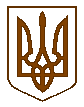 Баришівська  селищна  радаБаришівського  районуКиївської  областіVII скликання                                                               Р І Ш Е Н Н Я                                          25.08.2020                                                                                   № 1440-30-07   	Про припинення дії короткострокового 		 договору оренди земельної ділянки  від 20.02.2020 		   			укладеного з ТОВ «УБА-Агросвіт»   	     	         На підставі ст.12 Земельного кодексу України,  ст.26 Закону України  „Про місцеве самоврядування в Україні”, відповідно до Тимчасового порядку використання земель сільськогосподарського призначення, затвердженого рішенням селищної ради від 17.04.2019 №222-09-07,  розглянувши клопотання  директора    Товариства   з   обмеженою   відповідальністю  «УБА-Агросвіт»   Орла О.І. (с.Волошинівка, вул.Шкільна (Червоноармійська), 41А ) щодо припинення короткострокового договору оренди  земельної ділянки за взаємною згодою сторін, в с.Бзів на території Бзівського старостинського округу Баришівської селищної ради   Баришівського району Київської області (за межами населеного пункту), враховуючи пропозиції комісії з питань  регулювання  земельних відносин, природокористування, планування території, охорони пам’яток, історичного та навколишнього середовища, селищна рада 				          в и р  і ш и л а:        1.Припинити з Товариством з обмеженою відповідальністю «УБА-Агросвіт» короткостроковий договір оренди земельної ділянки для ведення товарного сільськогосподарського виробництва загальною площею  12,9 га під незадіяними частками (паями): № 395 – 2,8 га, № 375 – 2,3 га, № 391 - 4,8га, №271 – 3,0 га, за взаємною згодою сторін,  в с.Бзів на території Бзівського старостинського округу Баришівської селищної ради   Баришівського району Київської області (за межами населеного пункту) з 01.07.2020 р. в зв'язку з тим, що дані земельні ділянки знаходяться в оренді Сільськогосподарського товариства з обмеженою відповідальністю імені Леся Сердюка, згідно договору тимчасового використання земельної ділянки для ведення товарного сільськогосподарського виробництва від 01.07.2020 р.        2.Оприлюднити рішення  на офіційному веб-сайті Баришівської селищної ради.         3.Контроль за виконанням рішення покласти на постійну комісію з питань регулювання земельних відносин, природокористування, планування території, охорони пам’яток, історичного та навколишнього середовища.       Селищний голова                                      Олександр ВАРЕНІЧЕНКО